Tain l’Hermitage, le 16 août 2023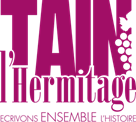 PLAN D’ALERTE ET D’URGENCE DEPARTEMENTAL EN CAS DE RISQUE EXCEPTIONNEL	REGISTRE NOMINATIFConformément à la loi n° 2004-626 du 30 juin 2004 et au décret du 1er septembre 2004 pris en application de l’article L.121-6-1 du code de l’action sociale, la commune de Tain l’Hermitage constitue un registre nominatif qui servira, en cas de déclenchement du plan d’alerte et d’urgence départemental (exemple : canicule, inondation, neige, pandémie…), à prendre contact avec vous, et définir vos besoins, si vous en faites la demande en remplissant ce coupon réponse.Sont concernées : -les personnes âgées de 65 ans et plus-les personnes âgées de plus de 60 ans reconnues inaptes au travail -les personnes adultes handicapées résidant à leur domicileNom de famille : 	 Prénom M. :	                              Né le :        /        / 19Nom de Jeune Fille : 	 Prénom Mme :		              Née le :        /        / 19Adresse complète : Téléphone fixe : 		Portable : Mail :Attention - Tourner la page SVPJ’autorise le Centre Communal d’Action Sociale de Tain l’Hermitage à intégrer les informations de ce document au fichier des personnes à contacter.Veuillez noter que ces informations sont gardées de manière strictement confidentielle et ne sont utilisées que dans le cadre du « Plan d’Alerte Canicule, grand froid et pandémie ».				Date :		Signature :Fiche à retourner avec le bulletin d’inscription de Noël avant le Vendredi 29 septembre 2023 dans l’urne située dans le hall de la Mairie au rez-de-chaussée OU courrier postal Téléphone : 04 75 08 90 532 Avenue du Président Roosevelt – CS 80054 – 26600 TAIN L’HERMITAGEEmail : ccas@ville-tain.com                Toute personne inscrite sur ce registre peut demander la non communication des éléments la concernantPersonnesà prévenirPriorité 1Priorité 2NomPrénomQualité (fille, fils, neveu, voisin…)Téléphone domicileTéléphone portableAdresse mail @Prestations à domicileOui / NonCoordonnées du servicePortage de repasAide à domicileTélé alarmeAutres